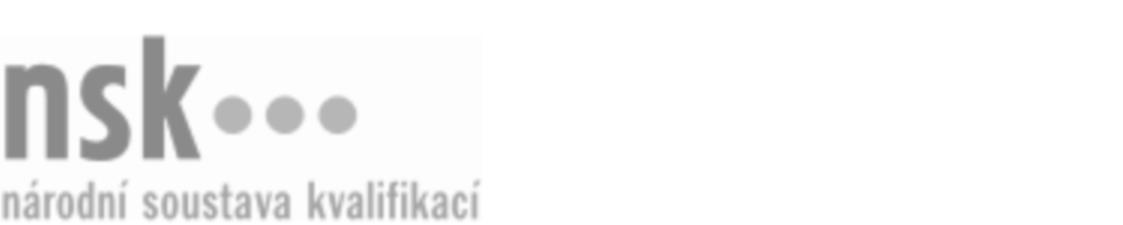 Další informaceDalší informaceDalší informaceDalší informaceDalší informaceDalší informacePracovník/pracovnice pískování skla (kód: 28-078-H) Pracovník/pracovnice pískování skla (kód: 28-078-H) Pracovník/pracovnice pískování skla (kód: 28-078-H) Pracovník/pracovnice pískování skla (kód: 28-078-H) Pracovník/pracovnice pískování skla (kód: 28-078-H) Pracovník/pracovnice pískování skla (kód: 28-078-H) Autorizující orgán:Ministerstvo průmyslu a obchoduMinisterstvo průmyslu a obchoduMinisterstvo průmyslu a obchoduMinisterstvo průmyslu a obchoduMinisterstvo průmyslu a obchoduMinisterstvo průmyslu a obchoduMinisterstvo průmyslu a obchoduMinisterstvo průmyslu a obchoduMinisterstvo průmyslu a obchoduMinisterstvo průmyslu a obchoduSkupina oborů:Technická chemie a chemie silikátů (kód: 28)Technická chemie a chemie silikátů (kód: 28)Technická chemie a chemie silikátů (kód: 28)Technická chemie a chemie silikátů (kód: 28)Technická chemie a chemie silikátů (kód: 28)Povolání:Brusič sklaBrusič sklaBrusič sklaBrusič sklaBrusič sklaBrusič sklaBrusič sklaBrusič sklaBrusič sklaBrusič sklaKvalifikační úroveň NSK - EQF:33333Platnost standarduPlatnost standarduPlatnost standarduPlatnost standarduPlatnost standarduPlatnost standarduStandard je platný od: 21.10.2022Standard je platný od: 21.10.2022Standard je platný od: 21.10.2022Standard je platný od: 21.10.2022Standard je platný od: 21.10.2022Standard je platný od: 21.10.2022Pracovník/pracovnice pískování skla,  28.03.2024 21:25:19Pracovník/pracovnice pískování skla,  28.03.2024 21:25:19Pracovník/pracovnice pískování skla,  28.03.2024 21:25:19Pracovník/pracovnice pískování skla,  28.03.2024 21:25:19Strana 1 z 2Další informaceDalší informaceDalší informaceDalší informaceDalší informaceDalší informaceDalší informaceDalší informaceDalší informaceDalší informaceDalší informaceDalší informacePracovník/pracovnice pískování skla,  28.03.2024 21:25:19Pracovník/pracovnice pískování skla,  28.03.2024 21:25:19Pracovník/pracovnice pískování skla,  28.03.2024 21:25:19Pracovník/pracovnice pískování skla,  28.03.2024 21:25:19Strana 2 z 2